Ул.”Независимост” № 20, централа: 058/600 889; факс: 058/600 806;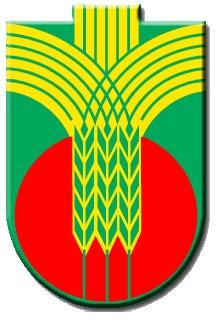 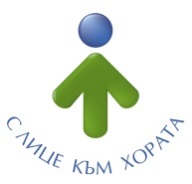  e-mail: obshtina@dobrichka.bg; web site: www.dobrichka.bgГ  Р  А  Ф  И  КЗа провеждане на демонстрационно гласуване на територията на община Добричка по населени места, във връзка с произвеждане на избори за Народно събрание на 2 октомври 2022г.ДатаЧасНаселено място19.09.2022гот 9.30 ч. до 10.30 ч.   село Алцекот 11.00 ч. до 12.00 ч. село Воднянциот 12.30 ч. до 13.30 ч.село Карапелитот 14.00 ч. до 15.00 ч.село Бенковскиот 15.30 ч. до 16.30 ч.село Подслон20.09.2022г.     от 9.30 ч. до 10.30 ч.село Чернаот 11.00 ч. до 12.00 ч.село Житницаот 12.30 ч. до 13.30 ч.село Козлодуйциот 14.00 ч. до 15.00 ч.село Смолницаот 15.30 ч. до 16.30 ч.село Ловчанци21.09.2022г.      от 9.30 ч. до 10.30 ч. село Стожерот 11.00 ч. до 12.00 ч.село Стефановоот 12.30 ч. до 13.30 ч.село Бранищеот 14.00 ч. до 15.00 ч.село Плачи дол23.09.2022г.       от 9.30 ч. до 10.30 ч.село Победаот 11.00 ч. до 12.00 ч.село Царевецот 12.30 ч. до 13.30 ч.село Паскалевоот 14.00 ч. до 15.00 ч.село Божурово от 15.30 ч. до 16.30 ч.село Овчарово